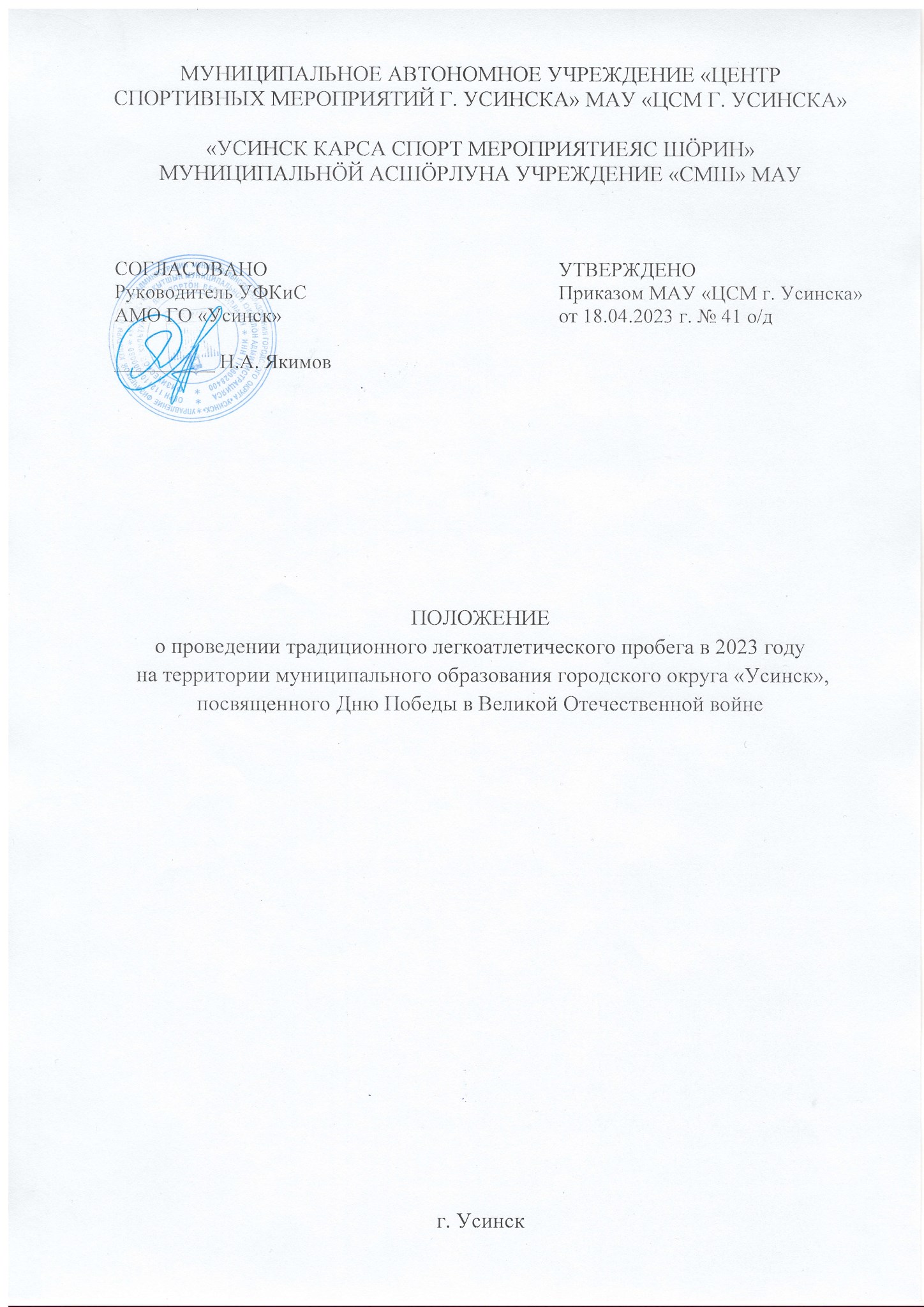 1. Общие положенияНастоящее положение о проведении традиционного легкоатлетического пробега в 2023 году на территории муниципального образования городского округа «Усинск», посвященного Дню Победы в Великой Отечественной войне (далее – Положение) разработано на основании Календарного плана официальных физкультурных мероприятий МО ГО «Усинск» на 2023 год (далее – Календарный план), утвержденного приказом Управления физической культуры и спорта администрации муниципального образования городского округа «Усинск» от 15.12.2022 г. № 264 ОД «Об утверждении Календарного плана официальных физкультурных мероприятий МО ГО «Усинск» на 2023 год».1.2. Цели и задачи:- популяризация и развитие оздоровительного бега, как одного из самых доступных средств физического воспитания;- привлечение и приобщение детского и взрослого населения к занятиям физической культурой и спортом;- осуществление профилактической работы, направленной на отсутствие негативных социальных явлений среди детского и взрослого населения;- выявление сильнейших Участников в муниципальном образовании городского округа «Усинск»;- приобщение детского и взрослого населения к общегородской системе организации военно-патриотического воспитания. Права и обязанности организаторов 2.1. Общее руководство подготовкой и проведением традиционного легкоатлетического пробега в 2023 году на территории муниципального образования городского округа «Усинск», посвященного Дню Победы в Великой Отечественной войне (далее – Пробег) являются Управление физической культуры и спорта администрации муниципального образования городского округа «Усинск» (далее – УФКиС АМО ГО «Усинск»).2.2. Непосредственное проведение Пробега возлагается на МАУ «Центр спортивных мероприятий г. Усинска» (далее – МАУ «ЦСМ г. Усинска») и главную судейскую коллегию. 2.3. Главный судья Пробега – Давидовская Татьяна Николаевна.Обеспечение безопасности участников и зрителей, медицинское обеспечение3.1. За обеспечение безопасности участников и зрителей ответственность несет главный судья Пробега, судейская коллегия, тренеры и представители команд. 3.2. При организации и проведении Пробега ответственные лица (организаторы) должны руководствоваться нормативно-правовыми актами действующего законодательства, в части обеспечения безопасности при проведении официальных физкультурных мероприятий и спортивных мероприятий, нормативно-правовыми актами действующего законодательства, в части организации оказания медицинской помощи лицам, занимающимся физической культурой и спортом.3.3. Оказание скорой медицинской помощи осуществляется в соответствии с приказом Министерства здравоохранения и социального развития Российской Федерации 23.10.2020 г. № 1144н «Об утверждении порядка организации оказания медицинской помощи лицам, занимающимся физической культурой и спортом (в том числе при подготовке и проведении физкультурных мероприятий и спортивных мероприятий), включая порядок медицинского осмотра лиц, желающих пройти спортивную подготовку, заниматься физической культурой и спортом в организациях и (или) выполнить нормативы испытаний (тестов) Всероссийского физкультурно-спортивного комплекса «Готов к труду и обороне» и форм медицинских заключений о допуске к участию в физкультурных и спортивных мероприятиях».3.4. Основанием для допуска спортсмена к Пробегу по медицинским заключениям является заявка с отметкой «Допущен» напротив каждой фамилии спортсмена с подписью врача по лечебной физкультуре или врача по спортивной медицине и заверенной личной печатью, при наличии подписи с расшифровкой ФИО врача в конце заявки, заверенной печатью допустившей спортсмена медицинской организации, имеющей лицензию на осуществление медицинской деятельности, перечень работ и услуг, который включает лечебную физкультуру и спортивную медицину (возможна медицинская справка о допуске к Соревнованиям, подписанная  врачом по лечебной физкультуре или  врачом по спортивной  медицине и заверенная печатью медицинской организации, отвечающей вышеуказанным требованиям).3.5. Медицинские осмотры участников Пробега проводятся не ранее, чем за 10 дней до начала проведения Пробега.Время и место проведения Пробег проводится 06 мая 2023 года. Место организации сбора Участников, приветствие участников и подведение итогов Пробега – площадь администрации муниципального образования городского округа «Усинск».Программа ПробегаУчастники ПробегаК участию в Пробеге допускается детское и взрослое население имеющее соответствующую подготовку и допуск врача:ГАНДИКАП для забега – возраст с 44 до 30 лет – 1 год 10 секунд.Определение победителейОпределение победителей и призеров Пробега происходит по факту прихода на финиш.НаграждениеУчастники, занявшие I место во всех возрастных группах, награждаются дипломами, кубками и медалями. Участники, занявшие II – V места во всех возрастных группах, награждаются дипломами и медалями. Самый юный и взрослый Участник награждаются дипломом и памятным призом.ФинансированиеРасходы, связанные с проведением Пробега, несет МАУ «ЦСМ г. Усинска», в пределах выделяемых бюджетных средств муниципальной программы муниципального образования городского округа «Усинск» «Развитие физической культуры и спорта».ЗаявкиЗаявки на участие в Пробеге подаются по установленной форме (Приложение № 1) в МАУ «ЦСМ г. Усинска» по адресу - ул. Строителей дом 9а, 7 подъезд, помещение №6, либо на электронный адрес zsm-usinsk@mail.ru с 24 апреля по 4 мая 2023 года до 17:00 ч. Телефон для справок 8 (82144)25-600.Участники, которые самостоятельно заявляются на Пробег, должны заполнить Расписку об ответственности за сохранность своей жизни и здоровья (Приложение № 2).ВНИМАНИЕ!В день проведения Пробега – регистрация проводиться НЕ БУДЕТ.Приложение № 1 З А Я В К Ана участие в традиционном легкоатлетическом пробеге в 2023 году на территории муниципального образования городского округа «Усинск», посвященном Дню Победы в Великой Отечественной войне Допущено _____ чел.Врач______________Руководитель организации_________________________________«____» ________________2023 годКонтактный номер телефона: ________________E-mail: ___________________________________Приложение № 2 Р А С П И С К Аоб ответственности за сохранность своей жизни и здоровьяЯ, __________________________________________________________________фамилия, имя, отчество (полностью)дата рождения «____» ______________________________ г.ВЫРАЖАЮ ЖЕЛАНИЕ 06 мая 2023 года принять участие в традиционном легкоатлетическом пробеге в 2023 году на территории муниципального образования городского округа «Усинск», посвященном Дню Победы в Великой Отечественной войне (далее – Пробег).Я добровольно подписываю данную расписку в качестве принятия участия в Пробеге. С правилами ознакомлен (на) и полностью согласен (на) следовать им.ПОДТВЕРЖДАЮ, что:Я принимаю на себя всю ответственность за возможные травмы и прочие последствия несчастных случаев, которые могут произойти со мной во время Пробега, в т.ч. особо тяжкие последствия.Во время Пробега никогда и ни при каких обстоятельствах не буду умышленно создавать ситуации, которые могут причинить вред другим участникам, организаторам, посторонним лицам, а также их имуществу.Личная подпись: __________/ _________________/                                          (подпись)        (расшифровка подписи)Дата: «____» _____________ 2023 г.09:00выдача номеров Участникам10:00приветствие Участников Пробега10:20организация перекрытия автомобильной трассы сотрудниками ОГИБДД ОМВД России по г. Усинску10:25подготовка к стартам10:30старт Участников 1 группы10:35старт Участников 2 группы10:40старт Участников 3 группы10:45старт Участников 4 группы11:30возобновление автомобильного движения12:30награждение победителей и призеров ПробегаСтартовый номер группыВозрастная группаДистанциягруппа №1мужчины 2004 г.р. до 44 летот площади Администрации до поворота в Аэропорт и обратногруппа №1мальчики 2007-2008 г.р.от площади Администрации до перекрестка ул. Нефтяников и ул. Комсомольская и обратногруппа №1девочки 2007-2008 г.р.от площади Администрации до перекрестка ул. Нефтяников и ул. Комсомольская и обратногруппа №2юноши 2005-2006 г.р.от площади Администрации до стеллы «Усинск» и обратногруппа №2девушки 2005-2006 г.р.от площади Администрации до стеллы «Усинск» и обратногруппа №2женщины от 36 лет до 49 летот площади Администрации до перекрестка ул. Нефтяников и ул. Комсомольская и обратногруппа №3женщины 2004 г.р. до 35 летот площади Администрации до стеллы «Усинск» и обратногруппа №3мужчины от 45 лет до 60 летот площади Администрации до стеллы «Усинск» и обратногруппа №3мужчины от 61 года и старшеот площади Администрации до перекрестка ул. Нефтяников и ул. Комсомольская и обратногруппа №3женщины от 50 лет и старшеот площади Администрации до перекрестка ул. Нефтяников и ул. Комсомольская и обратногруппа №4лица с ограниченными возможностями здоровьяплощадь Администрациигруппа №4мальчики 2009 г.р. и моложеот площади Администрации до перекрестка ул. Нефтяников и ул. Комсомольская и обратногруппа №4девочки 2009 г.р. и моложеот площади Администрации до перекрестка ул. Нефтяников и ул. Комсомольская и обратно№ п/пСтартовый номер группыФ.И.О. (полностью)Год рожденияПолМесто учебы, работыВиза врача1группа №1Петров Петр Петрович1996муж.УПТЗдоров2группа №23группа №34группа №4